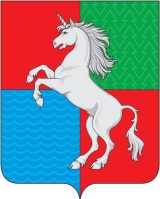 АДМИНИСТРАЦИЯ ГОРОДСКОГО ОКРУГАГОРОД ВЫКСА НИЖЕГОРОДСКОЙ ОБЛАСТИП О С Т А Н О В Л Е Н И Е26.10.2018												3616		______________									             №________О внесении изменений в муниципальную Программу   «Имущественно-земельная политика администрации городского округа город Выкса Нижегородской областина 2016-2018 гг.»В соответствие с решением Совета депутатов городского округа город Выкса Нижегородской области от 09 октября 2018г. № 103   «О внесении изменений в решение Совета депутатов «О бюджете городского округа город Выкса Нижегородской области на 2018 год и плановый период 2019 и 2020 годов» Внести в муниципальную программу «Имущественно-земельная политика администрации городского округа город Выкса Нижегородской области на 2016-2018 гг.», утвержденную постановлением администрации городского округа город Выкса Нижегородской области от 27 октября 2015 № 3805 ( в редакции постановлений администрации: от 11.02.2016 № 394, от 25.03.2016 № 987, от 06.09.2016 № 2849, от 15.11.2016 № 3778, от 30.01.2017 № 203, от 21.02.2017 № 440, от 24.07.2017 № 2421, от 12.12.2017 № 4278, от  19.01.2018 № 96, от 27.02.2018 № 532, от 06.07.2018 № 2315), изменения следующего содержания:В паспорте программы пункт 1  изложить в следующей редакции:«1. Паспорт программы1.2 В пункте 2 подпункт 2.4 изложить в следующей редакции:«2.4. Перечень основных мероприятий программы.Таблица 1. Перечень основных мероприятий муниципальной программы1.3.Пункт 2 Подпункт 2.8. изложить в следующей редакции:«2.8. Обоснование объема финансовых ресурсовТаблица 4. Ресурсное обеспечение реализации муниципальной программы за счет средств бюджета городского округа город ВыксаТаблица 5.Прогнозная оценка расходов на реализацию муниципальной программы за счет всех источников1.4. Пункт 4. изложить в следующей редакции:« 4. Оценка планируемой эффективности Программы2. Начальнику управления по информационной политике  администрации городского округа город Выкса (Н.В.Темник)  разместить настоящее постановление на официальном сайте администрации городского округа город Выкса в информационно-телекоммуникационной сети «Интернет».3. Контроль за исполнением настоящего постановления возложить на заместителя главы администрации городского округа город Выкса Д.В. Растунина.Глава местного самоуправления 					        В.В. Кочетков 1. Муниципальный заказчик – координатор Программы-Комитет по управлению муниципальным имуществом администрации городского округа город Выкса Нижегородской области.-Комитет по управлению муниципальным имуществом администрации городского округа город Выкса Нижегородской области.-Комитет по управлению муниципальным имуществом администрации городского округа город Выкса Нижегородской области.-Комитет по управлению муниципальным имуществом администрации городского округа город Выкса Нижегородской области.-Комитет по управлению муниципальным имуществом администрации городского округа город Выкса Нижегородской области.2.Соисполнители Программы -Отсутствуют-Отсутствуют-Отсутствуют-Отсутствуют-Отсутствуют3.Цели ПрограммыФормирование эффективной структуры муниципальной собственности и системы управления  муниципальным имуществом и земельными ресурсами, позволяющих полностью обеспечить исполнение муниципальных функций, максимизировать пополнение доходной части и предотвратить убытки расходной части бюджета городского округа город Выкса Нижегородской области, а так же снизить расходы бюджета на содержание муниципального имущества.Формирование эффективной структуры муниципальной собственности и системы управления  муниципальным имуществом и земельными ресурсами, позволяющих полностью обеспечить исполнение муниципальных функций, максимизировать пополнение доходной части и предотвратить убытки расходной части бюджета городского округа город Выкса Нижегородской области, а так же снизить расходы бюджета на содержание муниципального имущества.Формирование эффективной структуры муниципальной собственности и системы управления  муниципальным имуществом и земельными ресурсами, позволяющих полностью обеспечить исполнение муниципальных функций, максимизировать пополнение доходной части и предотвратить убытки расходной части бюджета городского округа город Выкса Нижегородской области, а так же снизить расходы бюджета на содержание муниципального имущества.Формирование эффективной структуры муниципальной собственности и системы управления  муниципальным имуществом и земельными ресурсами, позволяющих полностью обеспечить исполнение муниципальных функций, максимизировать пополнение доходной части и предотвратить убытки расходной части бюджета городского округа город Выкса Нижегородской области, а так же снизить расходы бюджета на содержание муниципального имущества.Формирование эффективной структуры муниципальной собственности и системы управления  муниципальным имуществом и земельными ресурсами, позволяющих полностью обеспечить исполнение муниципальных функций, максимизировать пополнение доходной части и предотвратить убытки расходной части бюджета городского округа город Выкса Нижегородской области, а так же снизить расходы бюджета на содержание муниципального имущества.4.Задачи Программы 1.Повышение эффективности использования земельных ресурсов. 2.Повышение эффективности использования муниципального имущества. 1.Повышение эффективности использования земельных ресурсов. 2.Повышение эффективности использования муниципального имущества. 1.Повышение эффективности использования земельных ресурсов. 2.Повышение эффективности использования муниципального имущества. 1.Повышение эффективности использования земельных ресурсов. 2.Повышение эффективности использования муниципального имущества. 1.Повышение эффективности использования земельных ресурсов. 2.Повышение эффективности использования муниципального имущества. 5.Этапы и сроки реализации ПрограммыПрограмма реализуется в 1 этап .Срок реализации Программы 2016-2018г.г.Программа реализуется в 1 этап .Срок реализации Программы 2016-2018г.г.Программа реализуется в 1 этап .Срок реализации Программы 2016-2018г.г.Программа реализуется в 1 этап .Срок реализации Программы 2016-2018г.г.Программа реализуется в 1 этап .Срок реализации Программы 2016-2018г.г.6.Объемы и источники финансирования Программы6.Объемы и источники финансирования ПрограммыИсточникфинансированияГоды реализациипрограммыГоды реализациипрограммыГоды реализациипрограммы6.Объемы и источники финансирования Программы6.Объемы и источники финансирования ПрограммыИсточникфинансирования2016201720186.Объемы и источники финансирования Программы6.Объемы и источники финансирования ПрограммыВсего,тыс.руб.В том числе:3567,84402,84687,7186.Объемы и источники финансирования Программы6.Объемы и источники финансирования ПрограммыБюджет городского округа город Выкса, тыс.руб.3567,84402,84687,7187.Индикаторы достижения цели  Программы  и показатели непосредственных результатов:7.Индикаторы достижения цели  Программы  и показатели непосредственных результатов:7.Индикаторы достижения цели  Программы  и показатели непосредственных результатов:7.Индикаторы достижения цели  Программы  и показатели непосредственных результатов:7.Индикаторы достижения цели  Программы  и показатели непосредственных результатов:7.Индикаторы достижения цели  Программы  и показатели непосредственных результатов:1.Обеспечение максимально возможного размера неналоговой доходной части бюджета от управления муниципальной собственностью в существующих социально-экономических условиях-16 141,5 тыс.руб.; 2. Обеспечение максимально возможного размера неналоговой доходной части бюджета от управления земельными ресурсами в существующих социально-экономических условиях -36 431,4 тыс.руб.; 1.Обеспечение максимально возможного размера неналоговой доходной части бюджета от управления муниципальной собственностью в существующих социально-экономических условиях-16 141,5 тыс.руб.; 2. Обеспечение максимально возможного размера неналоговой доходной части бюджета от управления земельными ресурсами в существующих социально-экономических условиях -36 431,4 тыс.руб.; 1.Обеспечение максимально возможного размера неналоговой доходной части бюджета от управления муниципальной собственностью в существующих социально-экономических условиях-16 141,5 тыс.руб.; 2. Обеспечение максимально возможного размера неналоговой доходной части бюджета от управления земельными ресурсами в существующих социально-экономических условиях -36 431,4 тыс.руб.; 1.Обеспечение максимально возможного размера неналоговой доходной части бюджета от управления муниципальной собственностью в существующих социально-экономических условиях-16 141,5 тыс.руб.; 2. Обеспечение максимально возможного размера неналоговой доходной части бюджета от управления земельными ресурсами в существующих социально-экономических условиях -36 431,4 тыс.руб.; 1.Обеспечение максимально возможного размера неналоговой доходной части бюджета от управления муниципальной собственностью в существующих социально-экономических условиях-16 141,5 тыс.руб.; 2. Обеспечение максимально возможного размера неналоговой доходной части бюджета от управления земельными ресурсами в существующих социально-экономических условиях -36 431,4 тыс.руб.; 1.Обеспечение максимально возможного размера неналоговой доходной части бюджета от управления муниципальной собственностью в существующих социально-экономических условиях-16 141,5 тыс.руб.; 2. Обеспечение максимально возможного размера неналоговой доходной части бюджета от управления земельными ресурсами в существующих социально-экономических условиях -36 431,4 тыс.руб.; №п/пНаименованиеосновного мероприятияКатегориярасходов(капвложения,НИОКР ипрочиерасходы)Категориярасходов(капвложения,НИОКР ипрочиерасходы)Срокивыполнения (год)ИсполнителимероприятийИсточники финансированияОбъем финансирования(по годам), тыс.руб.Объем финансирования(по годам), тыс.руб.Объем финансирования(по годам), тыс.руб.Объем финансирования(по годам), тыс.руб.№п/пНаименованиеосновного мероприятияКатегориярасходов(капвложения,НИОКР ипрочиерасходы)Категориярасходов(капвложения,НИОКР ипрочиерасходы)Срокивыполнения (год)ИсполнителимероприятийИсточники финансирования2016год2017год2018годВсегоМуниципальная программа «Имущественно-земельная политика администрации городского округа город Выкса Нижегородской областина 2016-2018 гг.»Муниципальная программа «Имущественно-земельная политика администрации городского округа город Выкса Нижегородской областина 2016-2018 гг.»Муниципальная программа «Имущественно-земельная политика администрации городского округа город Выкса Нижегородской областина 2016-2018 гг.»Муниципальная программа «Имущественно-земельная политика администрации городского округа город Выкса Нижегородской областина 2016-2018 гг.»Муниципальная программа «Имущественно-земельная политика администрации городского округа город Выкса Нижегородской областина 2016-2018 гг.»Муниципальная программа «Имущественно-земельная политика администрации городского округа город Выкса Нижегородской областина 2016-2018 гг.»3567,84402,84687,71812658,318Цель муниципальной программы Цель муниципальной программы Цель муниципальной программы Цель муниципальной программы Цель муниципальной программы Цель муниципальной программы Формирование эффективной структуры муниципальной собственности и системы управления  муниципальным имуществом и земельными ресурсами.Формирование эффективной структуры муниципальной собственности и системы управления  муниципальным имуществом и земельными ресурсами.Формирование эффективной структуры муниципальной собственности и системы управления  муниципальным имуществом и земельными ресурсами.Формирование эффективной структуры муниципальной собственности и системы управления  муниципальным имуществом и земельными ресурсами.Подпрограмма муниципальной программы Подпрограмма муниципальной программы Подпрограмма муниципальной программы Подпрограмма муниципальной программы Подпрограмма муниципальной программы Подпрограмма муниципальной программы 2016год2017год2018годВсего1.Основное мероприятие 1 :Совершенствование управления объектами недвижимости  городского округа город Выкса Нижегородской области.Основное мероприятие 1 :Совершенствование управления объектами недвижимости  городского округа город Выкса Нижегородской области.Прочие расходы2016-2018г.г. КУМИ Всего12051377,82155,7184738,5181.Основное мероприятие 1 :Совершенствование управления объектами недвижимости  городского округа город Выкса Нижегородской области.Основное мероприятие 1 :Совершенствование управления объектами недвижимости  городского округа город Выкса Нижегородской области.местный бюджет12051377,82155,7184738,5181.Основное мероприятие 1 :Совершенствование управления объектами недвижимости  городского округа город Выкса Нижегородской области.Основное мероприятие 1 :Совершенствование управления объектами недвижимости  городского округа город Выкса Нижегородской области.областной бюджет--1.Основное мероприятие 1 :Совершенствование управления объектами недвижимости  городского округа город Выкса Нижегородской области.Основное мероприятие 1 :Совершенствование управления объектами недвижимости  городского округа город Выкса Нижегородской области.федеральный бюджет----1.Основное мероприятие 1 :Совершенствование управления объектами недвижимости  городского округа город Выкса Нижегородской области.Основное мероприятие 1 :Совершенствование управления объектами недвижимости  городского округа город Выкса Нижегородской области.прочие источники (средства предприятий, собственные средства населения)----1.1.Мероприятие 1.1 Техническая инвентаризация объектов недвижимости, расположенных на территории городского округа город Выкса;Мероприятие 1.1 Техническая инвентаризация объектов недвижимости, расположенных на территории городского округа город Выкса;451,794344,4831,5971627,7911.2.Мероприятие 1.2 Проведение кадастровых работ (межевание, формирование границ, постановка на кадастровый учёт) недвижимого имущества, расположенного на территории городского округа город Выкса;Мероприятие 1.2 Проведение кадастровых работ (межевание, формирование границ, постановка на кадастровый учёт) недвижимого имущества, расположенного на территории городского округа город Выкса;500050,01.3.Мероприятие 1.3Проведение кадастровых работ (межевание, формирование границ, постановка на кадастровый учёт) земельных участков, расположенных на территории городского округа город Выкса;Мероприятие 1.3Проведение кадастровых работ (межевание, формирование границ, постановка на кадастровый учёт) земельных участков, расположенных на территории городского округа город Выкса;260,6697,9761,7731720,2731.4.Мероприятие 1.4Оценка рыночной стоимости объектов недвижимости, расположенных на территории городского округа город ВыксаМероприятие 1.4Оценка рыночной стоимости объектов недвижимости, расположенных на территории городского округа город Выкса442,606335,5562,3481340,4542.Основное мероприятие 2Приобретение (в том числе путём выкупа) объектов основных средств и материальных ценностей для муниципальных нужд.Основное мероприятие 2Приобретение (в том числе путём выкупа) объектов основных средств и материальных ценностей для муниципальных нужд.Прочие расходы2016-2018г.г. КУМИ Всего1495,852198515004980,852местный бюджет  1495,852198515004980,852областной бюджет----федеральный бюджет-----прочие источники (средства предприятий, собственные средства населения)----3.Основное мероприятие 3 Обеспечение реализации программыОсновное мероприятие 3 Обеспечение реализации программыПрочие расходы2016-2018г.г. КУМИ Всего866,948104010322938,948местный бюджет  866,948104010322938,948областной бюджет----федеральный бюджет----прочие источники (средства предприятий, собственные средства населения)----3.1.Мероприятие 3.1.Публикация информационных сообщений в средствах массовой информации, необходимой для распоряжения муниципальным имуществом и земельными ресурсами.Мероприятие 3.1.Публикация информационных сообщений в средствах массовой информации, необходимой для распоряжения муниципальным имуществом и земельными ресурсами.361,9484902321083,9483.2.Мероприятие 3.2.Охрана и содержание объектов муниципальной имущественной казны.Мероприятие 3.2.Охрана и содержание объектов муниципальной имущественной казны.1001003505503.3.Мероприятие 3.3.Возмещение судебных расходов.Мероприятие 3.3.Возмещение судебных расходов.550501053.4.Мероприятие 3.4.Сопровождение и модернизация информационных систем, технической базы в целях эффективного управления муниципальным имуществом и земельными ресурсами.Мероприятие 3.4.Сопровождение и модернизация информационных систем, технической базы в целях эффективного управления муниципальным имуществом и земельными ресурсами.4004004001200СтатусНаименование муниципальной программы, подпрограммыЗаказчик – координатор, соисполнительРасходы, тыс.руб.Расходы, тыс.руб.Расходы, тыс.руб.СтатусНаименование муниципальной программы, подпрограммыЗаказчик – координатор, соисполнитель2016г.2017г.2018г.123456Муниципальная программа«Имущественно-земельная политика администрации городского округа город Выкса Нижегородской области на 2016-2018 гг.»всего3567,84402,84687,718Муниципальная программа«Имущественно-земельная политика администрации городского округа город Выкса Нижегородской области на 2016-2018 гг.»Заказчик-координатор КУМИ городского округа город Выкса3567,84402,84687,718СтатусНаименование муниципальной программы, подпрограммы, основного мероприятияИсточники финансированияОценка расходов, тыс.руб.Оценка расходов, тыс.руб.Оценка расходов, тыс.руб.Оценка расходов, тыс.руб.СтатусНаименование муниципальной программы, подпрограммы, основного мероприятияИсточники финансирования2016год2017год2018годВсего1234567Муниципальная программаИмущественно-земельная политика администрации городского округа город Выкса Нижегородской области на 2016-2018 гг.Всего3567,84402,804687,71812658,318Муниципальная программаИмущественно-земельная политика администрации городского округа город Выкса Нижегородской области на 2016-2018 гг.расходы бюджета городского округа  3567,84402,804687,71812658,318Муниципальная программаИмущественно-земельная политика администрации городского округа город Выкса Нижегородской области на 2016-2018 гг.расходы областного бюджета----Муниципальная программаИмущественно-земельная политика администрации городского округа город Выкса Нижегородской области на 2016-2018 гг.расходы федерального бюджета----Муниципальная программаИмущественно-земельная политика администрации городского округа город Выкса Нижегородской области на 2016-2018 гг.прочие источники (средства предприятий, собственные средства населения)----Основное мероприятие 1Совершенствование управления объектами недвижимости  городского округа город Выкса Нижегородской области.Всего12051377,802155,7184738,518Основное мероприятие 1Совершенствование управления объектами недвижимости  городского округа город Выкса Нижегородской области.расходы бюджета городского округа  12051377,802155,7184738,518Основное мероприятие 1Совершенствование управления объектами недвижимости  городского округа город Выкса Нижегородской области.расходы областного бюджета----Основное мероприятие 1Совершенствование управления объектами недвижимости  городского округа город Выкса Нижегородской области.расходы федерального бюджета----Основное мероприятие 1Совершенствование управления объектами недвижимости  городского округа город Выкса Нижегородской области.(4) прочие источники (средства участников программы средства населения)----Основное мероприятие 2Приобретение (в том числе путём выкупа) объектов основных средств и материальных ценностей для муниципальных нужд.Всего1495,852198515004980,852Основное мероприятие 2Приобретение (в том числе путём выкупа) объектов основных средств и материальных ценностей для муниципальных нужд.расходы бюджета городского округа  1495,852198515004980,852Основное мероприятие 2Приобретение (в том числе путём выкупа) объектов основных средств и материальных ценностей для муниципальных нужд.расходы областного бюджета----Основное мероприятие 2Приобретение (в том числе путём выкупа) объектов основных средств и материальных ценностей для муниципальных нужд.расходы федерального бюджета----Основное мероприятие 2Приобретение (в том числе путём выкупа) объектов основных средств и материальных ценностей для муниципальных нужд.прочие источники (средства предприятий, собственные средства населения)----Основное мероприятие 3Обеспечение реализации программыВсего866,948104010322938,948расходы бюджета городского округа  866,948104010322938,948расходы областного бюджета----расходы федерального бюджета----прочие источники (средства предприятий, собственные средства населения)----Наименование оценки201620172018Доходы от управления муниципальным имуществом городского округа город Выкса Нижегородской области, администрируемые КУМИ, поступающие в местный бюджет (тыс. руб.)61088,2364015,252572,9Расходы (тыс. руб.)           3567,84402,804687,718Экономическая эффективность17,1214,5411,22